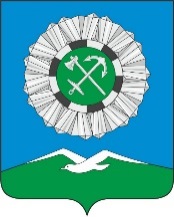 Российская ФедерацияИркутская областьСлюдянский районСЛЮДЯНСКОЕ МУНИЦИПАЛЬНОЕ ОБРАЗОВАНИЕГОРОДСКАЯ ДУМАРЕШЕНИЕ  г. Слюдянкаот 30.01.2020г № 10 IV-ГДОб утверждении плана работыДумы Слюдянского муниципальногообразования на 2020 годВ целях организации деятельности Думы Слюдянского муниципального образования, руководствуясь Регламентом Думы Слюдянского муниципального образования, статьями 33, 37 Устава Слюдянского муниципального образования, зарегистрированного Главным управлением Министерства юстиции Российской Федерации по Сибирскому Федеральному округу от 23 декабря 2005 года №RU385181042005001, с изменениями и дополнениями, зарегистрированными Управлением Министерства юстиции Российской Федерации по Иркутской области от 15 января 2020 года №RU385181042020001,ГОРОДСКАЯ ДУМА решила:1. Утвердить план работы Думы Слюдянского муниципального образования на 2020 год (приложение №1).2. Опубликовать настоящее решение в газете «Славное море» или в приложении к данному периодическому изданию, а также разместить на официальном сайте администрации Слюдянского городского поселения Слюдянского района в сети Интернет.Председатель ДумыСлюдянского муниципального образования                                                А.В. Тимофеев                                                                                                                             Приложение №1                                                                                                                             к решению Думы Слюдянского                                                                                                                             муниципального образования                                                                                                                              от 30.01.2020г. № 10 IV-ГД    План работы Думы Слюдянского муниципального образования Слюдянского района Иркутской области  IV созывана 2020 годЯнварь (30.01)О внесении изменений в решение Думы Слюдянского муниципального образования от 23.12.2019г. №97-IV-ГД «О бюджете Слюдянского муниципального образования на 2020 год и плановый период 2021-2022г.г.;О проведении публичных слушаний для обсуждения проекта решения Думы Слюдянского муниципального образования «О внесении изменений и дополнений в Устав Слюдянского муниципального образования»;Об утверждении регламента Думы Слюдянского муниципального образования;Об утверждении структуры администрации Слюдянского городского поселения;Отчёт о выполнении мероприятий перечня проектов «Народные инициативы» за 2019 год;Отчет о выполнении мероприятий по муниципальной программе «Доступное жилье на территории Слюдянского муниципального образования» на 2019-2024 годы за 2019 год;Отчет о выполнении мероприятий по муниципальной программе «Развитие жилищно-коммунального хозяйства Слюдянского муниципального образования» на 2019-2024 годы за 2019 год; Отчет о выполнении мероприятий по муниципальной программе «Комплексное и устойчивое развитие градостроительной деятельности и земельных отношений на территории Слюдянского муниципального образования» на 2019-2024 годы за 2019 год;Об утверждении порядка проведения осмотра зданий, сооружений в целях оценки их состояния и надлежащего технического обслуживания в соответствии с требованиями технических регламентов к конструктивным и другим характеристикам надёжности и безопасности зданий, сооружений, требованиями проектной документации указанных зданий, сооружений;Отчет о работе Думы Слюдянского муниципального образования IV созыва за 2019 год;Об утверждении плана работы Думы Слюдянского муниципального образования на 2020 год;Отчёт о работе ревизионной комиссии Слюдянского муниципального образования за 2019 год.Февраль (27.02)О внесении изменений в решение Думы Слюдянского муниципального образования от 23.12.2019г. №97-IV-ГД «О бюджете Слюдянского муниципального образования на 2020 год и плановый период 2021-2022г.г.;Отчет о выполнении мероприятий по муниципальной программе «Поддержка приоритетных отраслей экономики Слюдянского муниципального образования» на 2019-2024 годы за 2019 год;Отчет о выполнении мероприятий по муниципальной программе «Совершенствование механизмов управления Слюдянского муниципального образования» на 2019-2024 годы за 2019 год;Отчет о выполнении мероприятий по муниципальной программе «Благоустройство Слюдянского муниципального образования» на 2019-2024 годы за 2019 год;Отчет о выполнении мероприятий по муниципальной программе «Повышение качества управления муниципальным имуществом Слюдянского муниципального образования» на 2019-2024 годы за 2019 год;Отчет о выполнении мероприятий по муниципальной программе «Создание условий для организации досуга и обеспечения жителей Слюдянского муниципального образования услугами культуры и спорта» на 2019-2024 годы за 2019 год;Об утверждении Правил юридической техники подготовки и оформления муниципальных правовых актов Слюдянского муниципального образования;Об утверждении Порядка проведения оценки регулирующего воздействия проектов муниципальных нормативных правовых актов Слюдянского муниципального образования;Об утверждении Порядка проведения экспертизы муниципальных нормативных правовых актов Слюдянского муниципального образования;О внесении изменений в решение Думы Слюдянского муниципального образования 29.11.2018 № 54 IV-ГД «Об утверждении Прогнозного плана (программы) приватизации муниципального имущества Слюдянского муниципального образования на 2019- 2021 годы.Март (26.03)О внесении изменений в решение Думы Слюдянского муниципального образования от 23.12.2019г. №97-IV-ГД «О бюджете Слюдянского муниципального образования на 2020 год и плановый период 2021-2022г.г.; «О внесении изменений и дополнений в Устав Слюдянского муниципального образования»;Отчет Главы Слюдянского муниципального образования о деятельности Администрации Слюдянского муниципального образования за 2019 год;Отчёт о деятельности Общественной палаты при администрации Слюдянского городского поселения за 2019 год.Апрель (30.04)О внесении изменений в решение Думы Слюдянского муниципального образования от 23.12.2019г. №97-IV-ГД «О бюджете Слюдянского муниципального образования на 2020 год и плановый период 2021-2022г.г.;О проведении публичных слушаний для обсуждения проекта решения Думы Слюдянского муниципального образования «Об утверждении годового отчёта об исполнении бюджета за 2019 год»;Отчет по управлению муниципальным имуществом администрации Слюдянского муниципального образования за 2019 год;Отчет о выполнении мероприятий по муниципальной программе «Безопасный город» на 2019-2024 годы за 2019 год;Отчет о выполнении мероприятий по муниципальной программе «Развитие транспортного комплекса и улично - дорожной сети Слюдянского муниципального образования» на 2019-2024 годы за 2019 год;Отчет о выполнении мероприятий по муниципальной программе «Формирование современной городской среды на территории Слюдянского муниципального образования» на 2018- 2024г.г. за 2019 год.Май (28.05)О внесении изменений в решение Думы Слюдянского муниципального образования от 23.12.2019г. №97-IV-ГД «О бюджете Слюдянского муниципального образования на 2020 год и плановый период 2021-2022г.г.;Об утверждении годового отчёта об исполнении бюджета за 2019 год;Отчет об итогах отопительного сезона 2019-2020г.г. на территории Слюдянского муниципального образования;Отчёт о деятельности муниципального бюджетного учреждения «Благоустройство».Июнь (25.06)О внесении изменений в решение Думы Слюдянского муниципального образования от 23.12.2019г. №97-IV-ГД «О бюджете Слюдянского муниципального образования на 2020 год и плановый период 2021-2022г.г.;О принятии отчёта об исполнении стратегии социально- экономического развития Слюдянского муниципального образования за 2019 год;О подготовке объектов коммунальной инфраструктуры Слюдянского муниципального образования к зимнему отопительному сезону 2020-2021г.г.ИюльДепутатские каникулыАвгуст (27.08)О проведении публичных слушаний для обсуждения проекта решения Думы Слюдянского муниципального образования «О внесении изменений и дополнений в Устав Слюдянского муниципального образования;О внесении изменений в решение Думы Слюдянского муниципального образования от 23.12.2019г. №97-IV-ГД «О бюджете Слюдянского муниципального образования на 2020 год и плановый период 2021-2022г.г.;О начале отопительного сезона на территории Слюдянского муниципального образования. Сентябрь (24.09)О внесении изменений в решение Думы Слюдянского муниципального образования от 23.12.2019г. №97-IV-ГД «О бюджете Слюдянского муниципального образования на 2020 год и плановый период 2021-2022г.г.;О ходе работ по подготовке жилья к зимнему отопительному сезону на территории Слюдянского муниципального образования; Октябрь (29.10)О внесении изменений в Устав Слюдянского муниципального образования;О внесении изменений в решение Думы Слюдянского муниципального образования от 23.12.2019г. №97-IV-ГД «О бюджете Слюдянского муниципального образования на 2020 год и плановый период 2021-2022г.г.;О внесении изменений в решение Думы Слюдянского муниципального образования 25.07.2013 №38III-ГД «О бюджетном процессе Слюдянского муниципального образования.;Об итогах отдыха, занятости, оздоровления детей в летний период; О внесении изменений в решение Думы Слюдянского муниципального образования 29.11.2018 № 54 IV-ГД «Об утверждении Прогнозного плана (программы) приватизации муниципального имущества Слюдянского муниципального образования на 2019- 2021 гг.Ноябрь (26.11)О внесении изменений в решение Думы Слюдянского муниципального образования от 23.12.2019г. №97-IV-ГД «О бюджете Слюдянского муниципального образования на 2020 год и плановый период 2021-2022г.г.;Об утверждении Прогнозного плана (программы) приватизации муниципального имущества Слюдянского муниципального образования;О проведении публичных слушаний для обсуждения проекта бюджета Слюдянского муниципального образования на 2021 год и плановый период 2022-2023г.г. Декабрь (31.12) О бюджете Слюдянского муниципального образования на 2021 год и плановый период 2022-2023г.г.О внесении изменений в решение Думы Слюдянского муниципального образования от 23.12.2019г. №97-IV-ГД «О бюджете Слюдянского муниципального образования на 2020 год и плановый период 2021-2022г.г.ПредседательДумы Слюдянского муниципального образования                                                                   А.В.Тимофеев